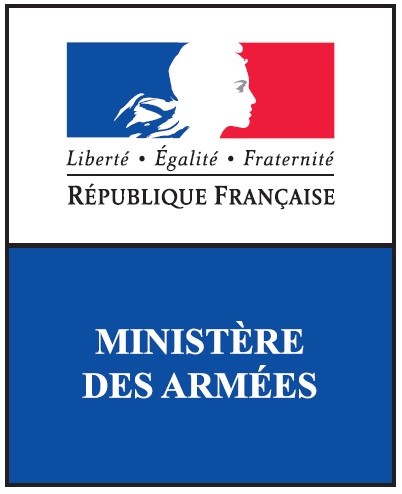 Commission de déontologie des militairesDossier de saisinede lacommission de déontologie des militaires	DOSSIER « CCRE » :	Congé pour création ou reprise d’entrepriseA	leM.àMonsieur le Président de la commission de déontologie des militairesObjet	:	Saisine de la commission.Référence	:	 Article R 4138-29-1 du code de la défense.Pièce jointe	:	Un dossier.J'ai l'honneur de vous soumettre, dans le cadre de l'article du code de la défense cité en référence, le dossier ci-joint afin que la commission compétente puisse se prononcer sur la compatibilité des activités privées lucratives, que j'envisage d'exercer, avec mes précédentes fonctions.SignatureATTESTATIONDE L'AUTORITE HIERARCHIQUE D'EMPLOI_____________MODELE 1 : Reprise d’une entreprise existante_____________Leatteste que leaffecté au poste den'a pas été amené dans le cadre des fonctions occupées pendant le délai fixé à l’article 432-13 du code pénal à entretenir des liens avec l'entreprise ou l’organisme en cours de reprise dénommé(e) ………………………………………………………………………………consistantà assurer la surveillance ou le contrôle de l'entreprise ou de l’organisme,à conclure des contrats ou à formuler un avis sur des contrats passés avec cette entreprise ou cet organisme,à proposer directement à l'autorité compétente des décisions relatives à des opérations réalisées par cette entreprise ou cet organisme ou à formuler un avis sur de telles décisions.	Fait à	 le	ATTESTATIONDE L'AUTORITE HIERARCHIQUE D'EMPLOI_____________MODELE 2 : Création d’une entreprise_____________Leatteste qu’au regard de l’activité qu’il envisage d’exercer, leaffecté au poste de               							     ,n’a pas eu, pendant le délai fixé à l’article 432-13 du code pénal, dans les entreprises ou organismes soumis à sa surveillance ou à son contrôle ou avec lesquelles il aurait négocié des contrats de toute nature, des intérêts susceptibles de compromettre son indépendance.  	Fait à	 leDÉCLARATION D'EXERCICE D'UNE ACTIVITÉ PRIVÉE---------------------------------------------------Référence :	 Article L.4122-5 du code de la défense.NOM	: PRÉNOMS	: 	Date de naissance : ARMEE (ou Service) 	: GRADE	: 	Date de nomination : Date d’entrée en service	 : Adresse	 : Téléphone	 : Mail 		:I - SITUATION MILITAIRE ACTUELLE- En instance de placement en	congé pour création ou reprise d'entreprise à la date du :- En instance de radiation des cadres ou des contrôles (si connue) :- En position actuelle de (préciser votre position statutaire actuelle : activité, disponibilité, détachement, congé du personnel navigant, congé pour convenances personnelles, position hors cadre, etc.) :II - AU COURS DES TROIS ANNEES PRECEDANT VOTRE PLACEMENT EN CCRE,  QUELLES ONT ETE VOS FONCTIONS MILITAIRES?Précisez les différentes étapes de votre carrière au cours des trois années concernées en indiquant pour chacune d'elles : votre corps statutaire,l'organisme ou le service dans lequel vous serviez, le grade que vous déteniez,les fonctions que vous exerciez (en précisant, le cas échéant, les activités ou secteurs professionnels dont vous aviez le contrôle ou la surveillance ou avec lesquels vous avez négocié des contrats) :Du                   au                 :Du                 au   		    :…III - VOUS SOUHAITEZ EXERCER (OU VOUS EXERCEZ) UNE ACTIVITE PRIVEE LUCRATIVESelon le cas :En cas de reprise d’une activité existante, précisez le nom de l’entreprise ou de l’organisme, ses coordonnées et son secteur d’activité ;en cas de création d’une entreprise, précisez son statut, son secteur d’activité et toute information pour paraissant utile.Nom ou raison sociale : Adresse : Téléphone : Secteur d'activité de l'entreprise : (joindre les statuts de l'entreprise ou de l’organisme)Quelle sera (ou quelle est) votre fonction ou votre activité au sein de l'entreprise ou de l’organisme ?A quelle date est-il prévu que vous commenciez à exercer cette activité ?IV - RENSEIGNEMENTS OU EXPLICATIONS COMPLEMENTAIRES(ajouter éventuellement une page supplémentaire et joindre tout document utile)DECLARATION SUR L’HONNEUR_____________MODELE 1 : Reprise d’une entreprise existante_____________Je soussigné (nom, prénoms, grade, armée) :souhaitant mon placement en congé pour création ou reprise d’entreprise à compter du (JJ/MM/AAAA) : et souhaitant exercer une activité privée pour le compte de l'entreprise ou de l'organisme suivant (préciser les coordonnées de l'entreprise ou de l'organisme) : déclare sur l'honneur ne pas avoir, pendant le délai fixé par l’article 432-13 du code pénal précédant le début de l’activité envisagée, entretenu des liens avec l'entreprise ou l’organisme en cours de reprise dénommé(e)…………………………………………………………………………………consistantà assurer la surveillance ou le contrôle de cette entreprise ou cet organisme,à conclure des contrats ou à formuler un avis sur des contrats passés avec cette entreprise ou cet organisme,à proposer directement à l'autorité compétente des décisions relatives à des opérations réalisées par cette entreprise ou cet organisme ou à formuler un avis sur de telles décisions.Fait à : 	, leSignatureDECLARATION SUR L’HONNEUR_____________MODELE 2 : Création d’une entreprise_____________Je soussigné (nom, prénoms, grade, armée) :souhaitant mon placement en congé pour création ou reprise d’entreprise à compter du (JJ/MM/AAAA) : et souhaitant exercer une activité privée en qualité de :au sein l’entreprise ou de l’organisme suivant (préciser les coordonnées de l'entreprise ou de l'organisme)déclare sur l'honneur ne pas avoir eu, pendant le délai fixé par l’article 432-13 du code pénal précédant le début de l’activité envisagée, à exercer une surveillance ou un contrôle ou à négocier des contrats de toute nature avec des entreprises ou des organismes à l’égard desquels j’aurais des intérêts susceptibles de compromettre mon indépendance.Fait à : 	, leSignatureANNEXE ICOORDONNÉES DU SECRÉTARIAT DE LACOMMISSION DE DEONTOLOGIE DES MILITAIRES Adresse : 	Secrétariat de la commission de déontologie des militaires60 boulevard du général Martial Valin – CS2162375509 PARIS Cedex 15Secrétaire général :						09 88 68 63 05Secrétariat :Assistante :	09 88 68 62 96Assistante :	09 88 68 63 09Les dossiers doivent être transmis au secrétariat de la commission par l’intermédiaire des services gestionnaires.ANNEXE IITEXTES DE REFERENCECode pénal :Article 432-13Code de la défense :Article L4122-5Articles R4138-29-1 à R4138-29-3